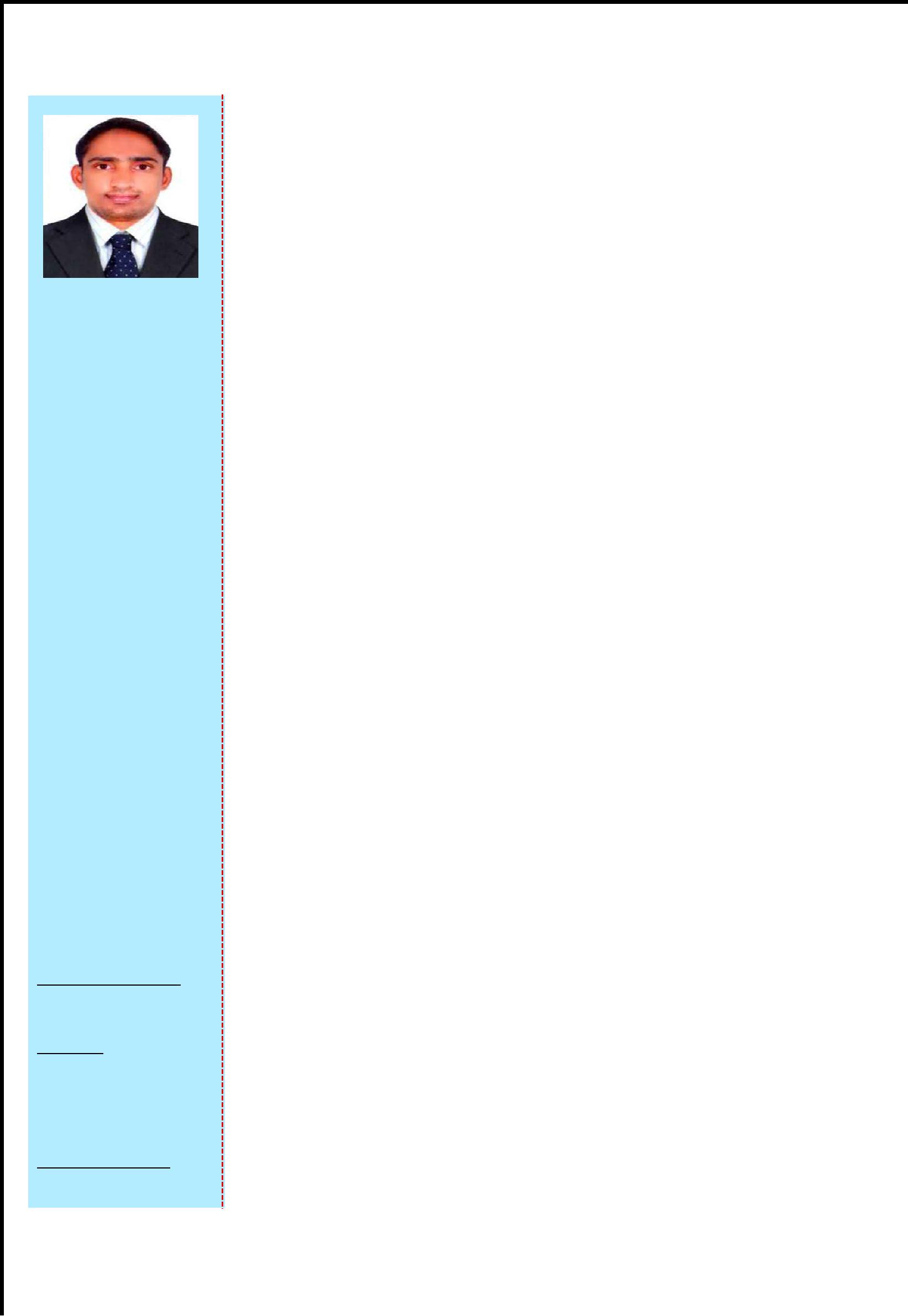 CONTACT INFORMATION:Email:Hameed-394031@2freemail.com PERSONAL PROFILE:Gender: MaleDate of Birth: AUGUST 27, 1984Nationality:  INDIANMarital Status: SinglePASSPORT DETAILS:Date of Issue: 30.07.2013Expiry: 29.07.2023Visa Status: Employment VisaLANGUAGES KNOWN:English, Hindi & Urdu HOBBIES:TravellingReading News papers, Music Watching Movies & CricketEXPECTED SALARY:NegotiableCURRICULUM-VITAEHAMEED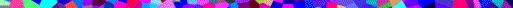 CAREER OBJECTIVE:Seeking a Challenging Position where my skills and knowledge can be best utilized and contributes to the successful Completion of the tasks assigned. I want to be active part of a team that works dynamically towards the organization.CAREER PROFILE:Detail-oriented, efficient and organized professional with extensive experience in accounting systems and office administration.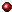 Possess strong analytical and problem solving skills, with the ability to make well thought out decisions.Excellent written and verbal communication skills.Highly trustworthy, discreet and ethical.Resourceful in the completion of projects, effective at multi-tasking.Page 1 of 3RESPONSIBILITIES:All transmitted documents are coded for filing, logged into database as required.Preparation of Material Submittal Civil and MEP to Consultant for Approval.Request for Information raised by engineer will be submitted to consultant through our sequence number of RFI and maintaining the RegisterProposes modifications to the file index structure to the Project Manager for updating file and distribution.Provides reports to the Project Manager and all recipients on a weekly basis identifying outstanding documents, follows-up on any outstanding items and reports progress. Preparation of Document Submittal after reviewing by line Manager.Ensuring that any documentation associated with testing and commissioning, close-out and hand-over is provided to Project Manager for project completion.Manages the storage of all project close-out documentation as it is received.All documents filed in the document controls room and project closeout room is kept orderly for easy retrieval.Researches and retrieves documents for the Project Manager as requested.Preparing Notice of Intent letters and renewing.Screen incoming mails and distribute to them to relevant stakeholders for action and follow up.Coordination, preparation, and recording of professional business meetings.Maintaining files, sorting receiving papers and outgoing, tale with original one. Maintaining daily mail correspondence to consultant, suppliers and main office Preparation of Organizational Chart.Maintaining files, sorting receiving papers and outgoing, tale with original one.Maintaining daily mail correspondence to consultant, suppliers and main officeTaking “Backup” of all Projects Electronic Data every month.Performed general office duties and administrative tasksAble to prepare a variety of documents including multiple-page letters, envelopes, memos, and reports.Highly skilled at proof-reading reports and documents.Trained in the latest equipment used for faxing and photocopying.Converting Electronic documentations and burning on to the CD’S.Preparing Daily Well Service Reports.Was involved in QA, QC reports, files.From June 2005 - May 2007Designation	:	Accounts AssistantRESPONSIBILITIES:Preparation of Cash Book, Bank book, Ledger, Trial Balance, Final Account.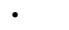 Preparation of Stock Statement, Bank reconciliation And Income Tax Returns.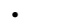 Monthly employee Salaries Professional Tax.Preparation of Employee Tax Deduction at Source (TDS).Preparation of Daily Work over Reports.Performed accounts payable functions for construction expenses.Managed financial departments with responsibility for Budgets, Forecasting, Payroll, Accounts Payable and Receivable.Page 2 of 3(SECOUNDRY SCHOOL EDUCATION) IQRA MISSION HIGH SCHOOL From January-2008 to October 2008.RESPONSIBILITIES:Preparation of Income & Expenditure account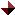 Preparation of Cash bookReceiving Daily Collection of Fees.Monthly employee Salaries Professional Tax.Preparation of Daily Work over Reports.Preparation of Ledger, Trial Balance, Final Account.EDUCATION:School Secondary Certificate S.S.CBoard Of Intermediate Education, Civics Economic & Commerce (CEC) Bachelor of Commerce (B.Com) from Osmania University – Hyderabad, India.COMPUTER SKILLS:Microsoft Word, Excel, Access, PowerPoint, Outlook Express, Microsoft Windows XP and Microsoft Office XP Professional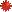 ACONEX, Primavera Expedition & WrenchHave a good accurate typing speed of 40wpmAccounting Package : Tally 7.2Internet, Outlook express.Place	:  Dubai (U.A.E)Date	:__HAMEEDPage 3 of 3EXPERIENCE:Project Name:Jewel of the Creek Development (Package 8)Client:Dubai International Real Estate (DIRE)Valued:AED 1.45 BillionLocation:Dubai from July 2014 till 21stSept 2019.Designation:Sr. Document ControllerProject Name:The Building by Daman to DIFCClient Name:Daman Real Estate CapitalValued:AED 6.93 millionsLocation:Dubai from Feb 2013 to June 14.Designation:Sr. Document ControllerProject Name:Al Bustan Complex Mixed-Use DevelopmentClient Name:Al Hamid GroupValued:AED 2.127 BillionsLocation:Abu Dhbai from Oct 2009 to Jan 13.Designation:Sr. Document ControllerProject Name:Zayed University HMR 828Client Name:Mubadala DevelopmentValued:AED 3 BillionsLocation:Abu Dhabi from Nov. 2008 to September. 2009.Designation:Document ControllerProject Name:Qatar PetroleumClient:Occidental Petroleum Corporation of Qatar (OXY)Location:Doha-Qatar from May 2007 to Nov 2007.Designation:Project Assistant & Documentation In charge